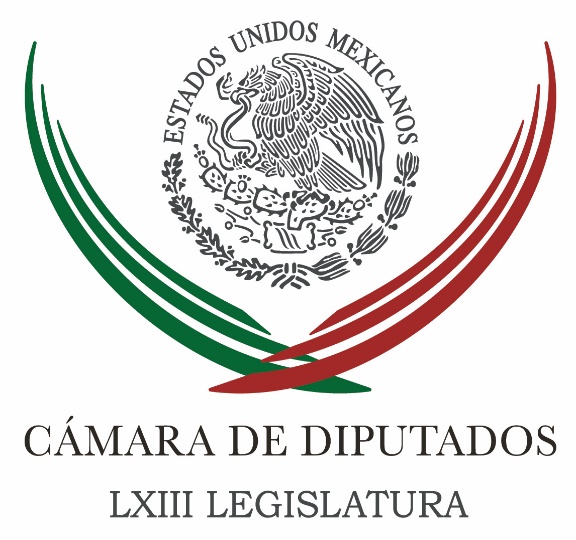 Carpeta InformativaMonitoreo Fin de SemanaResumen: Diputada pide respeto a la legalidad en VenezuelaEl PAN, listo para legislar mando mixto y seguridad interiorPRI refrenda respaldo a productores de maízPRD reta a PRI a desaforar al ex tesorero de DuarteCon Duarte, AMLO “defiende lo indefendible”: diputada23 de abril de 2017TEMA(S): Trabajo LegislativoFECHA: 23/04/2017HORA: 13:31NOTICIERO: Milenio.comEMISIÓN: Fin de SemanaESTACIÓN: InternetGRUPO: Milenio0Diputada pide respeto a la legalidad en VenezuelaLa presidenta de la Cámara de Diputados, María Guadalupe Murguía, pidió a los parlamentarios latinoamericanos un pronunciamiento de respeto a la legalidad y a los poderes de Venezuela, sin que ello signifique un acto de intervencionismo en los asuntos internos de ese país.Al recibir formalmente la invitación a participar el próximo 23 de mayo en el “Diálogo Interparlamentario por Apoyo y en Defensa de la Democracia en Venezuela”, la legisladora panista subrayó la trascendencia del foro ante la situación política y social de los venezolanos.El encuentro tendrá lugar en Brasil, con la asistencia de los presidentes de las cámaras de diputados y de senadores de las naciones de América del Sur, además de representantes de los congresos de México, España, Portugal y Estados Unidos.“Más allá de las noticias que nos llegan, desafortunadamente la situación que están viviendo nuestros hermanos venezolanos es difícil, y no podemos quedarnos al margen”, puntualizó Murguía.Guadalupe Murguía celebró así la revocación del decreto judicial con que se intentó dejar sin funciones al Poder Legislativo de Venezuela y remarcó la necesidad de emitir un pronunciamiento de la comunidad latinoamericana al respecto.​La diputada panista hizo un llamado a que el pronunciamiento del foro interparlamentario en Brasil “no signifique un intervencionismo en asuntos internos, sino una expresión con pleno respeto a la legalidad y a los poderes en Venezuela”.Señaló que solo a través del respeto institucional se logrará garantizar la vigencia de los derechos humanos y la estabilidad social, dos de los principales ejes para impulsar el bienestar de la población y el fortalecimiento de la democracia.Dijo que el “Diálogo Interparlamentario por Apoyo y en Defensa de la Democracia en Venezuela” se deberá enfocar al trabajo legislativo como un instrumento solidario y de representación de los intereses populares.Después de entregar la invitación a Murguía, el embajador de Brasil en México, Enio Cordeiro, aseguró que la convocatoria a los parlamentarios latinoamericanos pretende definir acciones que contribuyan, de manera constructiva y positiva, a resolver la situación en Venezuela.Precisó que estas gestiones no tienen ninguna intención de intervencionismo, sino buscan la manera de ayudar, desde afuera, a fortalecer la democracia de esta nación sudamericana. /mTEMA(S): Trabajo LegislativoFECHA: 23-04-2017HORA: 11:07NOTICIERO: Milenio onlineEMISIÓN: Fin de SemanaESTACIÓN: InternetGRUPO: Milenio0El PAN, listo para legislar mando mixto y seguridad interiorLa fracción del PAN en la Cámara de Diputados se declaró lista para legislar el mando mixto policial y reglamentar la actuación de las fuerzas armadas en tareas de seguridad.“El gobierno federal, los gobernadores y los presidentes municipales, así como los legisladores tenemos el gran compromiso de profesionalizar a las policías y a la vez de garantizar una presencia temporal, excepcional y reglamentada de las fuerzas armadas en tareas de seguridad”, puntualizó Marko Cortés, coordinador de los diputados federales de Acción Nacional.A tan solo siete días de concluir el actual periodo de sesiones en el Congreso de la Unión, el legislador panista afirmó que su bancada asume la discusión del tema con absoluta responsabilidad, buscando escuchar las voces del gobierno federal, los gobernadores, los presidentes municipales, los organismos de derechos humanos, las fuerzas armadas y los ciudadanos afectados.“En este debate deben escucharse todas las voces, por tratarse de un tema tan crucial para el país; la seguridad de los mexicanos merece nuestra total atención y compromiso”, dijo.En un comunicado, Cortés insistió en que la bancada panista está lista para legislar en la materia, con la premisa de lograr el fortalecimiento, la capacitación y la certificación de las policías, bajo un esquema de mando mixto coordinado, además de la reglamentación del Ejército y la Marina en tareas de seguridad para que su presencia sea excepcional y no permanente.Señaló que, en aquellos municipios con capacidad para hacer frente a los retos de la seguridad, deben ser los policías locales los responsables de garantizar seguridad a los ciudadanos, con el apoyo de las policías estatales y federales, mientras que las fuerzas armadas deben participar exclusivamente en casos excepcionales, bajo causas justificadas y de manera temporal.“Es fundamental que las fuerzas armadas cuenten con el respaldo legal para su actuación en tareas de seguridad. El ejército es la institución más apreciada por el pueblo de México y los diputados del PAN reconocemos y valoramos el esfuerzo que todos los días lleva a cabo para preservar la estabilidad y la seguridad del país”, subrayó Cortés.Marko Cortés reprobó al gobierno federal en el combate a la inseguridad, pues “mes con mes se sigue incrementando el número de homicidios, secuestros, extorsiones y robo de vehículos”, al tiempo que marzo se convirtió en el mes más violento del sexenio, por lo que es necesario legislar de manera integral para mejorar nuestra seguridad. /psg/m.TEMA(S): Trabajo LegislativoFECHA: 23/04/2017HORA: 16:35NOTICIERO: NotimexEMISIÓN: Fin de SemanaESTACIÓN: InternetGRUPO: Gubernamental0PRI refrenda respaldo a productores de maízEl coordinador del Partido Revolucionario Institucional en la Cámara de Diputados, César Camacho, expresó el respaldo, respeto y reconocimiento de su bancada al sector campesino mexicano. Durante la inauguración del Foro Sistemas Producto Maíz, convocado por la Comisión de Agricultura y Sistemas de Riego que preside Germán Escobar Manjarrez, el legislador mexiquense reconoció el trabajo de la instancia legislativa. Camacho Quiroz destacó la labor de Escobar Manjarrez al frente de dicha comisión dictaminadora, ya que ha representado de manera destacada a los campesinos de todo el país, se ha encargado de elaborar leyes en favor de ese sector y ha defendido el presupuesto para beneficiar a la gente que vive del campo. "A ustedes quizás algunas palabras les pueden convencer, pero lo que los mantiene fielmente en una causa son los hechos, los resultados; esos son los que estamos obligados a ofrecerles. Vamos a tenernos mutua confianza, porque así nos tiene que ir bien a todos", concluyó. A su vez, Germán Escobar reconoció el compromiso del líder parlamentario con los campesinos mexicanos, también se comprometió a buscar un presupuesto digno para ese sector. /jpc/mTEMA(S): Trabajo LegislativoFECHA: 23/04/2017HORA: 15:30NOTICIERO: Milenio.comEMISIÓN: Fin de SemanaESTACIÓN: InternetGRUPO: Milenio0PRD reta a PRI a desaforar al ex tesorero de DuarteLa fracción del PRD en la Cámara de Diputados emplazó al grupo parlamentario del PRI a votar el próximo jueves por el desafuero del legislador Antonio Tarek Abdala, ex tesorero del gobierno de Javier Duarte, y demostrar en los hechos su respaldo al combate a la corrupción.“Si el PRI se empecina en defenderlo y evita el desafuero del diputado cercano al ex gobernador veracruzano Javier Duarte, entonces será cómplice y demostrará en los hechos que no está dispuesto a combatir la corrupción y la impunidad”, puntualizó Jesús Zambrano, vicecoordinador perredista en el Palacio de San Lázaro.La Sección Instructora de la Cámara de Diputados celebrará el jueves una sesión privada para dictaminar el juicio de procedencia contra Abdala y votar su eventual desafuero por los delitos de peculado, abuso de autoridad, incumplimiento del deber legal y tráfico de influencias, además del presunto desvío de 23 mil millones de pesos que le imputa la Fiscalía General de Veracruz.Jesús Zambrano sostuvo que la resolución de ese proceso contra Abdala pondrá a prueba los dichos del PRI a favor del combate a la corrupción y la impunidad.“El PRI no impedirá entonces que, a más tardar el jueves, se retire el fuero al ex tesorero de Javier Duarte para ser sujeto a proceso por las acusaciones de haber desviado miles de millones de pesos correspondientes a las áreas de educación, salud y el campo, en perjuicio de las y los veracruzanos”, arengó el legislador.El perredista dijo que la Subcomisión de Examen Previo de la Cámara de Diputados discutirá en los próximos días la procedencia de las demandas de juicio político interpuestas contra funcionarios de los tres órdenes de gobierno.“En manos del PRI está el que empecemos a abrir un nuevo capítulo en un México diferente, con más juicios de procedencia contra funcionarios públicos que siguen ahí, durmiendo el sueño no de los justos, sino de los injustos”, dijo Zambrano. /jpc/mTEMA(S): Trabajo LegislativoFECHA: 23/04/2017HORA: 14:14NOTICIERO: Milenio.comEMISIÓN: Fin de SemanaESTACIÓN: InternetGRUPO: Milenio0Con Duarte, AMLO “defiende lo indefendible”: diputadaLa secretaria jurídica del Comité Ejecutivo Nacional del PRI, Carolina Viggiano Austria, afirmó que Andrés Manuel López Obrador defiende lo indefendible al calificar de “chivo expiatorio” al ex gobernador veracruzano Javier Duarte, acusado de diversos actos de corrupción.“Chivo expiatorio es una expresión referente a una persona a quien se le fabrica un delito para que otra, que sí lo cometió, no sea sancionada: me parece entonces evidente que López Obrador, inexplicablemente, busca defender lo indefendible”, destacó la diputada.Carolina Viggiano dijo que la postura de López Obrador tiene sus motivos, pues “las investigaciones por corrupción en Veracruz llevaron a descubrir que Morena recibía mensualmente millones de pesos de Javier Duarte para la campaña en el estado y posiblemente para otras entidades federativas”.Viggiano Austria señaló que el líder nacional de Morena ha construido su imagen basada en una supuesta honestidad, pero hoy evidencia “de manera grotesca” su ambición desmedida por dinero y poder.La también diputada federal del tricolor sostuvo que la costosa y permanente campaña de López Obrador en busca de la Presidencia de la República contrasta con su declaración #3de3.“Su defensa a ultranza de Javier Duarte, así como los favores políticos y económicos que recibió del ex gobernador de Veracruz pudieran darnos una idea de qué ha vivido todos estos años Andrés Manuel López Obrador”, dijo.La legisladora hidalguense secundó al presidente nacional del PRI, Enrique Ochoa, respecto a que esa situación revela una “hermandad criminal” de López Obrador con muchos políticos corruptos como Javier Duarte.Viggiano agregó que la detención de Duarte es una muestra del trabajo del gobierno de México para combatir y sancionar la corrupción, aunque el dirigente de Morena defienda al ex mandatario acusado de desvío de recursos públicos. /jpc/m